Plaatsingsbeleid leerjaar 1 Het Rijks vmbo Schooljaar 2024-2025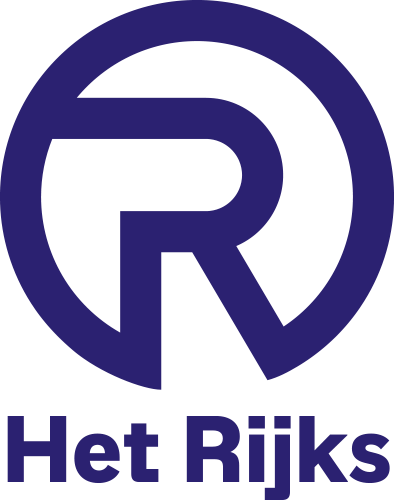 Januari 2024Procedure van aanmelding tot plaatsing van brugklasleerlingen op Het Rijks vmboDe procedure van aanmelding tot plaatsing is een serieuze zaak. Omdat een leerling terecht dient te komen bij het onderwijstype dat het beste aansluit bij zijn/haar mogelijkheden en wensen, hebben de basisscholen en scholen voor voortgezet onderwijs in Nijmegen en omgeving afspraken gemaakt over de overdracht van leerlingen1. Wij volgen deze afspraken.Het Rijks vmbo kan leerlingen plaatsen waarbij uit de aangeleverde gegevens blijkt dat de school kan voorzien in de ondersteuningsbehoefte van de leerling. Voorwaarde daarbij is wel dat de leerling voldoet aan het Inrichtingsbesluit, dat wil zeggen dat de leerling voldoet aan het niveau van onze school en uitzicht heeft op het behalen van een diploma. In principe komen alle leerlingen, die van de basisschool het advies voor vmbo gekregen hebben, in aanmerking voor plaatsing. Dit advies van de basisschool is bindend. Het Rijks vmbo kan 120 brugklasleerlingen plaatsen, afhankelijk van de geadviseerde leerweg, eventueel in combinatie met leerwegondersteuning.Leerlingen die zich op Het Rijks willen aanmelden, kunnen dit schriftelijk doen door het informatieformulier van Het Rijks in te vullen en het formulier van de basisschool (advies- en aanmeldformulier regio Nijmegen 2023-2024) af te geven. Als ouders het vermoeden hebben dat hun kind extra ondersteuning nodig heeft, dan moeten ouders dit bij de aanmelding aangeven. Met alle aangemelde leerlingen en hun ouder(s)/ verzorger(s) wordt een kennismakingsgesprek gevoerd. Daarnaast nemen wij contact op met de basisschool voor informatie over de leerling. Nadat de plaatsingscommissie alle verkregen informatie heeft beoordeeld, beslist de directeur van Het Rijks uiteindelijk over de toelating van de leerling.De ouder(s)/verzorger(s) en de basisschool worden schriftelijk op de hoogte gesteld van dit besluit.Nb. Binnen wet- en regelgeving hebben de scholen voor voortgezet onderwijs in Nijmegen en omgeving afspraken gemaakt hoe te handelen, wanneer ouders hun kind op meerdere scholen aanmelden. Wij zullen daarom eerst de uniforme aanmeldingsformulieren, de eerste voorkeur dus, in behandeling nemen. Kopieën van het uniforme aanmeldingsformulier wijzen erop dat onze school tweede of derde voorkeur van ouders is. Deze zullen pas in behandeling genomen worden wanneer ouders laten weten dat hun kind is uitgeloot door de voorkeursschool of wanneer de voorkeursschool een negatief toelatingsbesluit heeft genomen.Nb. Op basis van het aantal aanmeldingen en de verdeling over de leerwegen zal er mogelijk geloot moeten worden per leerweg. In de loting worden niet betrokken:Broers en zussen van leerlingen die al op Het Rijks onderwijs volgenLeerlingen die sporten bij een van de aangesloten topsportsamenwerkingspartnersKinderen van personeel dat werkzaam is Het Rijks vmbo1 Protocol po-vo schooljaar 2024-2025, overdrachtsprocedure van Primair Onderwijs naar Voortgezet OnderwijsNoodzakelijke formulieren voor de aanmelding:Ouders:Schoolspecifiek informatieformulier van Het RijksUniforme aanmeldings- en advies formulier dat is verstrekt door de basisschool. Bij aanmelding is het noodzakelijk geldige identiteitsbewijzen te overleggen, ter controle.Wanneer ouders vermoeden dat hun kind extra ondersteuning nodig heeft dan moeten zij dit bij de aanmelding aangeven. Gewenste informatie ter onderbouwing kan bestaan uit:rapportages van psychologisch onderzoek met betrekking tot vastgestelde diagnoses, daarmee samenhangende ondersteuningsbehoeften en daaruit voortkomende handelingsadviezen.Basisschool: Na aanmelding door ouders zullen wij bij de basisschool de volgende informatie opvragen:onderwijskundig rapportgegevens van het cito-lvs (incl. de kolommen dle en la)gegevens van schoolverlatersonderzoeken (onderzoek naar intelligentie en leerachterstanden)dyslexie/dyscalculie verklaring en bijbehorende verslagen van onderzoekontwikkelingsperspectiefplannenrelevante informatie over betrokkenheid externe instanties e.d.Contact opnemen:Voor vragen over de plaatsingsprocedure kunt u terecht bij Thijs Dovermann, teamleider onderbouw (024-3523680 : t.dovermann@het-rijks.nl)Voor vragen over extra ondersteuningsmogelijkheden kunt u contact opnemen met:Manja Kruijs, zorgcoördinator (024-3523680 : m.kruijs@het-rijks.nl)Route na schriftelijke aanmelding:Bij schriftelijke aanmelding tijdens de open dag wordt gekeken of er, door ouders of basisschool, is aangekruist dat er extra ondersteuning nodig is. Wanneer dit is aangekruist dan vraagt de inschrijver bij ouders na welke ondersteuning de leerling nodig heeft. Een korte aantekening hiervan wordt aan het aanmeldformulier gehechtEen schriftelijke aanmelding door ouders is pas compleet wanneer bovengenoemde noodzakelijke formulieren binnen zijn. Indien er formulieren ontbreken dan worden deze opgevraagd bij ouders door de administratie.Indien we moeten loten: zie lotingsprocedure.Voor onderstaande procedure is elk jaar een tijdlijn beschikbaar. Kijk in dit tijdpad (o.a. via schoolkeuzehulp.nl) voor de data die horen bij de diverse momenten in dit overzicht.
Overleg plaatsingscommissie. Door administratie is overzicht per leerweg gemaakt met eventueel gecombineerd advies.De administratie verstuurt naar ouders een schriftelijke bevestiging dat het aanmeldformulier ontvangen is of dat de leerling is uitgeloot.De administratie vraagt de digitale dossiers op van de leerlingen die zich op onze school hebben aangemeld als 1e voorkeur en verwerkt de binnengekomen dossierinformatie in Magister. Leden van de plaatsingscommissie hebben toegang tot deze informatie.Zorgcoördinator vragen bij het samenwerkingsverband VO Nijmegen de dossiers op van de leerlingen die hebben deelgenomen aan NIO en/of drempelonderzoek.De plaatsingscommissie bestaat uit de directeur, teamleider onderbouw, de zorgcoördinator en 2 leden uit het onderbouwteam.Voor het opbouwen en onderhouden van een goede relatie met de basisscholen koppelen we vaste contactpersonen aan de scholen. Zij maken een afspraak met de scholen voor de warme overdracht van de leerling (periode maart – april). Tijdens deze warme overdracht wordt o.a. stil gestaan bij bevorderende en belemmerende factoren die van invloed zijn op het succesvol kunnen doorlopen van het onderwijstraject op onze school. Ook wordt stil gestaan bij de ondersteuningsbehoefte van de leerling en bij het gegeven advies met betrekking tot het onderwijsniveau. Indien gewenst geeft de school handelingsadviezen hoe om te gaan met een bepaalde leerling. Ontbrekende dossierstukken worden door de leden van de plaatsingscommissie nog aangevuld.De leden van de plaatsingscommissie maken met de leerlingen en hun ouders een afspraak voor een kennismakingsgesprek op locatie Goffertweg (periode maart – april). Tijdens dit kennismakingsgesprek gaan we in op de kenmerken van onze school en de wensen van ouders en leerling. Ook willen we – samen met ouders en leerling – de leerling zo goed mogelijk in kaart brengen.Verslag van warme overdracht basisschool en kennismakingsgesprek wordt digitaal in Magister geplaatst (logboeknotitie).De zorgcoördinator maakt, op basis van de beschikbare informatie (ook wanneer deze beperkt is), een inschatting of de leerling extra ondersteuning nodig heeft. Dit, op basis van eigen ervaring en kennis van bijvoorbeeld de ondersteuning die de school volgens het SOP kan bieden. Als de informatie daar aanleiding toe geeft, kan de school onderzoeken of de leerling extra ondersteuning nodig heeft.De plaatsingscommissie bespreekt alle aangemelde leerlingen en adviseert de directeur over de toelating.Wanneer een positief toelatingsbesluit genomen wordt dan brengt de administratie ouder(s)/verzorger(s) en de basisschool schriftelijk op de hoogte.Wanneer een negatief toelatingsbesluit genomen wordt dan wordt dit door de contactpersoon vanuit de plaatsingscommissie mondeling met ouders gecommuniceerd. Wanneer voldaan is aan de aanmeldingsvoorwaarden zal de plaatsingscommissie vanwege de zorgplicht samen met ouders en, indien nodig, met het samenwerkingsverband, zoeken naar een passender school. Ouder(s)/verzorger(s) en de basisschool worden van dit besluit ook schriftelijk op de hoogte gesteld door de administratie. De plaatsingscommissie is verantwoordelijk voor de inhoudelijke onderbouwing van het besluit dat ook in de brief vermeld wordt.De zorgcoördinator vult het leerling volgdocument in op grond van alle verzamelde informatie en plaatst dit document in Magister.Administratie nodigt leerlingen uit voor de kennismakingsbijeenkomst in juni.De leden van de plaatsingscommissie maken eind mei een klassenindeling. Indeling wordt bij de kennismakingsmiddag meegedeeld aan de leerlingen.De zorgcoördinatoren vragen, met schriftelijke toestemming van ouders, bij het Samenwerkingsverband VO Nijmegen een overstap- of ondersteuningspakket aan voor leerlingen die hiervoor in aanmerking komen. Zij maken voor deze leerling het OPP (ontwikkelingsperspectiefplan) en plaatsen dit in magister. Het OPP zal bij de start van het schooljaar met ouders, leerling, mentor en zorgmedewerker besproken worden.LotingsprocedureHet komende schooljaar is er op Het Rijks plaats voor 120 nieuwe brugklasleerlingen. Als het aantal aanmeldingen de 120 overschrijdt, wordt er na sluiting van de aanmeldingstermijn een loting gehouden, waarbij het beschikbaar aantal plaatsen verloot wordt onder de aangemelde leerlingen. Daarbij gelden de volgende voorwaarden en regelingen:Het Rijks plaatst leerlingen met een advies vmbo-basis, vmbo-kader en vmbo-t of hoger (of een dakpanadvies van voornoemde adviezen). Leerlingen met een ander advies kunnen niet worden toegelaten.De aanmeldingen vallen samen in één groep leerlingen. Wij zullen na afloop van de lotingen pas bepalen welke klassen er geformeerd gaan worden.Voorafgaand aan de loting wordt het aantal leerlingen vastgesteld dat met voorrang wordt geplaatst*.Lotingsprocedure: een commissie bestaande uit de directeur, teamleider onderbouw, medewerker administratie en bij beschikbaarheid ouder uit MR of OR zijn aanwezig. Leerlingen worden geanonimiseerd en er wordt blind getrokken om het lotingsproces zo eerlijk mogelijk te laten verlopen.* Het Rijks plaats de volgende leerlingen met voorrang: kinderen van medewerkers, kinderen met broertjes of zusjes die al op Het Rijks zitten. Voorwaarde is de aanmelding is gedaan vóór 7 maart. Daarnaast heeft Het Rijks diverse samenwerkingen voor topsport / talentenprogramma’s (o.a. NEC voetbalacademie, Hazenkamp turnen, Rugby Academy Oost, Top Judo Nijmegen e.a.). Deze leerlingen zullen we ook met voorrang plaatsen, mits dit ook bij aanmelding is aangegeven.NB. Het ingeloot zijn voor Het Rijks staat niet gelijk aan het plaatsbaar zijn van een leerling. Het Rijks neemt aan het einde van de ‘6 weken termijn’ een beslissing over de plaatsing van de leerling en communiceert daarover met ouders.